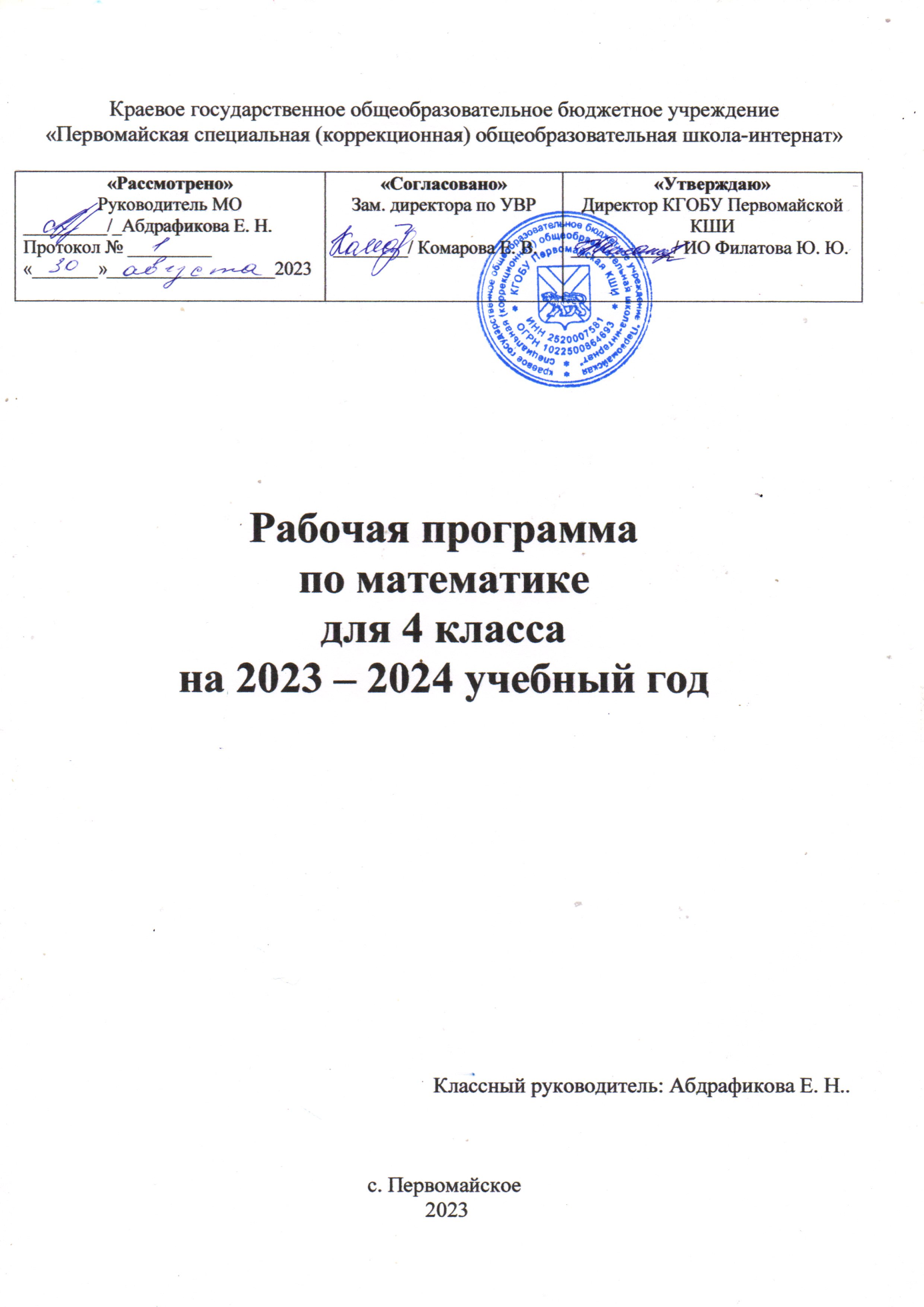 ПОЯСНИТЕЛЬНАЯ ЗАПИСКАРабочая программа по учебному предмету «Математика» составлена на основе Федеральной адаптированной основной общеобразовательной программы обучающихся с умственной отсталостью (интеллектуальными нарушениями), далее ФАООП УО (вариант 1), утверждена приказом Министерства просвещения России от 24.11.2022 г. № 1026.Федеральный закон от 29 декабря 2012 г. №273-Ф3 «Об образовании в Российской Федерации (в ред. Федеральных законов от 17. 02. 2-21 № 10-Ф3, от 24. 03. 2021 №51-Ф3, от 05. 04. 2021 №85-Ф3, от 20. 04. 2021 №95-Ф3, от 30. 04. 2021 № 114-Ф3, от 11. 06. 2021 №170=Ф3, от02. 07. 2021 №310-Ф3, от 02. 07. 2021 №351-Ф3;	Приказ Министерства образования и науки Российской Федерации от 19. 12. 2014 №1599 «Об утверждении федерального государственного образовательного стандарта образования обучающихся с умственной отсталостью (интеллектуальными нарушениями)»  ФАООП УО (вариант 1) адресована обучающимся с легкой умственной отсталостью (интеллектуальными нарушениями) с учетом реализации их особых образовательных потребностей, а также индивидуальных особенностей и возможностей.Учебный предмет «Математика» относится к предметной области «Математика» и является обязательной частью учебного плана. В соответствии с учебным планом рабочая программа по учебному предмету «Математика» в 4 классе рассчитана на 34 учебные недели и составляет 170 часов в год (5 часа в неделю).Федеральная адаптированная основная общеобразовательная программа определяет цель и задачи учебного предмета «Математика». Цель обучения – подготовка обучающихся с легкой умственной отсталостью (интеллектуальными нарушениями) к жизни в современном обществе и овладение доступными профессионально-трудовыми навыками.Задачи обучения:формирование доступных обучающимся с умственной отсталостью (интеллектуальными нарушениями) математических знаний и умений, необходимых для решения учебно-познавательных, учебно-практических, житейских и профессиональных задач; развитие способности их использования при решении соответствующих возрасту задач;коррекция и развитие познавательной деятельности и личностных качеств обучающихся с умственной отсталостью (интеллектуальными нарушениями) средствами математики с учетом их индивидуальных возможностей;формирование положительных качеств личности, в частности аккуратности, настойчивости, трудолюбия, самостоятельности, терпеливости, любознательности, умений планировать свою деятельность, доводить начатое дело до конца, осуществлять контроль и самоконтроль.Рабочая программа по учебному предмету «Математика» в 4 классе определяет следующие задачи:формирование знаний о нумерации чисел первой сотни;формирование умения выполнять устно и письменно арифметические действия с числами и числовыми выражениями, решать текстовые задачи, умение действовать в соответствии с алгоритмом;формирование знаний о геометрических фигурах, формирование умения называть их части, строить фигуры с помощью инструментов;формирование умения применять первоначальные математические знания для решения учебно-познавательных и практических задач.СОДЕРЖАНИЕ ОБУЧЕНИЯОбучение математике носит практическую направленность и тесно связано с другими учебными предметами, жизнью, готовит обучающихся к овладению профессионально-трудовыми знаниями и навыками, учит использованию математических знаний в различных ситуациях.Программа обучения в 4 классе направлена на изучение нумерации чисел в пределах 100: раскрывается понятие разряда, обучающиеся знакомятся со сложением и вычитанием двузначных чисел, приемами устных и письменных вычислений. Завершается изучение табличного умножения и деления, ознакомление с вне табличным умножением и делением. Продолжается изучение величин и единиц их измерения. Обучающиеся продолжают изучать единицы измерения длины, стоимости, массы, времени, соотношение единиц измерения.В зависимости от формы организации совместной деятельности учителя и обучающихся выделяются следующие методы обучения: изложение знаний, беседа, самостоятельная работа. В зависимости от источника знаний используются словесные методы (рассказ или изложение знаний, беседа, работа по учебнику или другим печатным материалам), наглядные методы (наблюдение, демонстрация предметов или их изображений), практические методы (измерение, вычерчивание геометрических фигур, лепка, аппликация, моделирование, нахождение значений числовых выражений и т. д).Содержание разделовПЛАНИРУЕМЫЕ РЕЗУЛЬТАТЫ Личностные: самостоятельность в выполнении учебных заданий, поручений, договоренностей; понимание личной ответственности за свои поступки на основе представлений об этических нормах и правилах поведения в современном обществе;проявление мотивации при выполнении отдельных видов деятельности на уроке математики и при выполнении домашнего задания;
      - начальные умения производить самооценку выполненной практической деятельности, в том числе на основе знания способов проверки правильности вычислений, измерений, построений, и при необходимости осуществлять необходимые исправления неверно выполненного задания;элементарное понимание связи математических знаний с некоторыми       жизненными ситуациями, умение применять математические знания для решения отдельных жизненных задач.Предметные:Минимальный уровень:знать числовой ряд 1—100 в прямом порядке и откладывать, используя счетный материал, любые числа в пределах 100;знать названия компонентов сложения, вычитания, умножения, деления;понимать смысл арифметических действий сложения и вычитания, умножения и деления (на равные части);знать таблицу умножения однозначных чисел до 6; понимать связь таблиц умножения и деления, пользоваться таблицами умножения на печатной основе, как для нахождения произведения, так и частного;знать порядок действий в примерах в два арифметических действия; знать и применять переместительное свойство сложения и умножения; выполнять устные и письменные действия сложения и вычитания чисел в пределах 100;знать единицы (меры) измерения стоимости, длины, массы, времени и их соотношения;различать числа, полученные при счете и измерении, записывать числа, полученные при измерении двумя мерами;пользоваться календарем для установления порядка месяцев в году, количества суток в месяцах;определять время по часам хотя бы одним способом; решать, составлять, иллюстрировать изученные простые арифметические задачи;решать составные арифметические задачи в два действия (с помощью учителя);различать замкнутые, незамкнутые кривые, ломаные линии, вычислять длину ломаной;узнавать, называть, моделировать взаимное положение двух прямых, кривых линий, фигур, находить точки пересечения без вычерчивания;знать названия элементов четырехугольников, чертить прямоугольник (квадрат) с помощью чертежного треугольника на нелинованной бумаге (с помощью учителя);различать окружность и круг, чертить окружности разных радиусов.Достаточный уровень:знать числовой ряд 1—100 в прямом и обратном порядке, считать, присчитывая, отсчитывая по единице и равными числовыми группами по 2, 5, 4, в пределах 100; откладывать, используя счетный материал, любые числа в пределах 100;знать названия компонентов сложения, вычитания, умножения, деления;понимать смысл арифметических действий сложения и вычитания, умножения и деления (на равные части и по содержанию), различать два вида деления на уровне практических действий, знать способы чтения и записи каждого вида деления;знать таблицы умножения всех однозначных чисел и числа 10, правило умножения чисел 1 и 0, на 1 и 0, деления 0 и деления на 1, на 10;понимать связь таблиц умножения и деления, пользоваться таблицами умножения на печатной основе, как для нахождения произведения, так и частного;знать порядок действий в примерах в 2-3 арифметических действия; знать и применять переместительное свойство сложения и умножения;выполнять устные и письменные действия сложения и вычитания чисел в пределах 100;знать единицы (меры) измерения стоимости, длины, массы, времени и их соотношения;различать числа, полученные при счете и измерении, записывать числа, полученные при измерении двумя мерами, с полным набором знаков в мелких мерах: 5 м 62 см, 3 м 03 см;знать порядок месяцев в году, номера месяцев от начала года, уметь пользоваться календарем для установления порядка месяцев в году, количества суток в месяцах;определять время по часам тремя способами с точностью до 1 мин; решать, составлять, иллюстрировать все изученные простые арифметические задачи;кратко записывать, моделировать содержание, решать составные арифметические задачи в два действия;различать замкнутые, незамкнутые кривые, ломаные линии, вычислять длину ломаной;узнавать, называть, чертить, моделировать взаимное положение двух прямых, кривых линий, многоугольников, окружностей, находить точки пересечения;знать названия элементов четырехугольников, чертить прямоугольник (квадрат) с помощью чертежного треугольника на нелинованной бумаге; чертить окружности разных радиусов, различать окружность и круг.Система оценки достиженийПри оценке результатов освоения образовательной программы учитываются индивидуальные особенности интеллектуального развития обучающихся, состояние их эмоционально-волевой сферы. Обучающемуся с низким уровнем потенциальных возможностей можно предлагать более лёгкие варианты заданий. При оценке письменных работ обучающихся, страдающих глубоким расстройством моторики, не следует снижать оценку за плохой почерк, неаккуратность письма, качество записей и чертежей. К ученикам с нарушением эмоционально-волевой сферы рекомендуется применять дополнительные стимулирующие приемы (давать задания поэтапно, поощрять и одобрять обучающихся в ходе выполнения работы и т.п.).Оценка личностных результатов предполагает, прежде всего, оценку продвижения обучающегося в овладении социальными (жизненными) компетенциями, может быть представлена в условных единицах:0 баллов - нет фиксируемой динамики; 1 балл - минимальная динамика; 2 балла - удовлетворительная динамика3 балла - значительная динамика. Оценка предметных результатов обучающихся с умственной отсталостью (интеллектуальными нарушениями) 2-4-х классов образовательной организации по всем учебным предметам, за исключением коррекционного блока, осуществляется по трёхбалльной системе по каждому предмету:«5» - отлично,«4» - хорошо,«3» - удовлетворительно.Устный опрос является одним из методов учёта достижений обучающихся с умственной отсталостью (интеллектуальными нарушениями) при освоении образовательной  программы. При оценивании устных ответов по учебным предметам образовательного цикла принимается во внимание:правильность ответа по содержанию, свидетельствующая об осознанности усвоения изученного материала; полнота ответа;умение практически применять свои знания;последовательность изложения и речевое оформление ответа.Критерии для оценивания устных ответов являются общими для всех предметов.Оценка «5» ставится, если обучающийся обнаруживает понимание пройденного материала. Самостоятельно или с помощью учителя может сформулировать и обосновать ответ, привести необходимые примеры полученных знаний в практике, в жизни. Допускает незначительные неточности (оговорки), не влияющие на правильность понятий, которые исправляет сам или с помощью учителя. Ученик в основном, последователен в изложении учебного материала.Оценка «4» ставится, если обучающийся дает ответ, в целом соответствующий требованиям оценки «5», но затрудняется в формулировании отдельных понятий и определений. Исправляет их с помощью учителя. Делает ошибки по практическому применению отдельных положений изучаемых предметов в повседневной жизни. Исправляет их с помощью учителя.Оценка «3» ставится, если обучающийся обнаруживает знание и понимание основных положений данной темы, но излагает материал (вопрос) недостаточно полно и последовательно, с большими затруднениями. Допускает ошибки в речи; затрудняется самостоятельно подтвердить правила примерами и делает это с помощью учителя; нуждается в постоянной помощи учителя. Делает ошибки, вызванные недопониманием учебного материала.Достижения обучающихся с умственной отсталостью (интеллектуальными нарушениями) по учебному предмету «математика» оцениваются по результатам индивидуального и фронтального опроса обучающихся, текущих и итоговых письменных работ. При оценке письменных работ используются нормы оценок письменных контрольных работ, при этом учитывается уровень самостоятельности ученика, особенности его развития.При оценке письменных работ обучающихся по математике грубыми ошибками следует считать: неверное выполнение вычислений вследствие неточного применения алгоритма, неправильное решение задачи, неумение правильно выполнить измерение и построение геометрических фигур по образцу.Негрубыми ошибками считаются ошибки, допущенные в процессе списывания числовых данных (искажение, замена), знаков арифметических действий, нарушение формулировки вопроса (ответа) задачи, правильности расположения записей, чертежей, небольшая неточность в измерении и черчении.Оценка не снижается за грамматические ошибки, допущенные в работе. Исключение составляют случаи написания тех слов и словосочетаний, которые широко используются на уроках математики (названия компонентов и результатов действий, величин и др.).При оценке комбинированных работ:Оценка «5» ставится, если вся работа выполнена без ошибок.Оценка «4» ставится, если в работе имеются 2-3 негрубые ошибки.Оценка «3» ставится, если задача решена с помощью  и правильно выполнена часть других заданий.При решении работ, состоящих из примеров и других заданий, в которых не предусматривается решение задач:Оценка «5» ставится, если все задания выполнено правильно. Оценка «4» ставится, если допущены 1-2 негрубые ошибки.Оценка «3» ставится, если допущены 1-2 грубые ошибки или 3-4 негрубые.Оценка «2» не ставится.ТЕМАТИЧЕСКОЕ ПЛАНИРОВАНИЕ№п/пНазвание разделаКол-во 
часовКонтрольные работы1.Повторение. Нумерация. Сложение и вычитание чисел без перехода через разряд. Умножение числа 2, деление на 23022.Сложение и вычитание чисел с переходом через разряд2513.Умножение и деление чисел в пределах 1007324.Сложение и вычитание чисел (письменные вычисления)2615.Умножение и деление с числами 0, 10106.Повторение6ИтогоИтого1706№Тема предметаКол-во 
часовПрограммное содержаниеДифференциация видов деятельности обучающихсяДифференциация видов деятельности обучающихся№Тема предметаКол-во 
часовПрограммное содержаниеМинимальный уровеньДостаточный уровеньПовторение. Нумерация. Сложение и вычитание чисел без перехода через разряд. Умножение числа 2, деление на 2 –30 часовПовторение. Нумерация. Сложение и вычитание чисел без перехода через разряд. Умножение числа 2, деление на 2 –30 часовПовторение. Нумерация. Сложение и вычитание чисел без перехода через разряд. Умножение числа 2, деление на 2 –30 часовПовторение. Нумерация. Сложение и вычитание чисел без перехода через разряд. Умножение числа 2, деление на 2 –30 часовПовторение. Нумерация. Сложение и вычитание чисел без перехода через разряд. Умножение числа 2, деление на 2 –30 часовПовторение. Нумерация. Сложение и вычитание чисел без перехода через разряд. Умножение числа 2, деление на 2 –30 часов1-2Устная и письменная нумерация в пределах 100Таблица разрядов (сотни, десятки, единицы)2Знание числового ряда в пределах 100, места каждого числа в числовом ряду. Получение следующего, предыдущего числаЗнание ряда круглых десятков в пределах 100Сравнение круглых десятковЗнание разрядов, их места в записи числаЗнание состава двузначных чисел из десятков и единицПредставление числа в виде суммы разрядных слагаемыхЗнают числовой ряд 1—100 в прямом порядке; умеют откладывать, используя счетный материал, любые числа в пределах 100Знают состав двузначных чисел из десятков и единиц и умеют представлять числа в виде суммы разрядных слагаемых Знают числовой ряд 1—100 в прямом и обратном порядке, умеют считать, присчитывая, отсчитывая по единице и равными числовыми группами по 2, 5, 4, в пределах 100; умеют откладывать, используя счетный материал, любые числа в пределах 100Знают состав двузначных чисел из десятков и единиц и умеют представлять числа в виде суммы разрядных слагаемых3-4Сложение и вычитание в пределах 100 без перехода через разряд2Сравнение чисел в пределах 100Сложение и вычитание чисел в пределах 100 без перехода через разряд на основе присчитывания, отсчитывания по 10 (40 + 10; 40 – 10), по 1 (42 + 1; 1 + 42; 43 – 1); разрядного состава чисел (40 + 3; 3 + 40; 43 – 3; 43 – 40), с использованием переместительного свойства сложенияВыполняют сложение и вычитание чисел в пределах 100 (полученных при счете и при измерении величин одной мерой) без перехода через разряд на основе приемов устных вычислений, с использованием переместительного свойства сложенияВыполняют сложение и вычитание чисел в пределах 100 (полученных при счете и при измерении величин одной мерой) без перехода через разряд на основе приемов устных вычислений, с использованием переместительного свойства сложения5-6Сложение и вычитание в пределах 20 с переходом через разряд2Сложение и вычитание чисел в пределах 100 с переходом через разрядНахождение значения числового выражения со скобками и без скобок в 2 арифметических действия (сложение, вычитание)Решение простых, составных задач в 2 арифметических действия (сложение, вычитание)Составление и решение арифметических задач по предложенному сюжету, готовому решению, краткой записиИспользуют таблицу сложения на основе состава двузначных чисел (11-18) из двух однозначных чисел с переходом через десяток, пользуются ею при выполнении вычитания однозначного числа из двузначного (с помощью учителя)Знают таблицу сложения на основе состава двузначных чисел (11-18) из двух однозначных чисел с переходом через десятокИспользуют её при выполнении вычитания однозначного числа из двузначного 7Контрольная работа1Самостоятельное выполнение сложения и вычитания чисел в пределах 100 без перехода через разряд, в пределах 20 с переходом через разряд Выполняют сложение и вычитание чисел в пределах 100 без перехода через разряд, в пределах 20 с переходом через разряд, с помощью счётного материалаВыполняют сложение и вычитание чисел в пределах 100 без перехода через разряд, в пределах 20 с переходом через разряд самостоятельно8Работа над ошибками1Формирование умения исправлять ошибки9Меры стоимости: рубль, копейка.Соотношение 1р. = 100к.1Закрепление знаний о соотношении: 1 р. = 100 к.Присчитывание, отсчитывание по 10 р. (10 к.) в пределах 100 р. (100 к.).Размен монет достоинством 50 к., 1 р. монетами по 10 к., разменивать монеты более мелкого достоинства (10 к.) монетой более крупного достоинстваЗнают соотношение: 1 р. = 100 к.Присчитывают, отсчитывают по 10 р. (10 к.) в пределах 100 р. (100 к.)Разменивают монеты достоинством 50 к., 1 р. монетами по 10 к., разменивать монеты более мелкого достоинства (10 к.) монетой более крупного достоинства (с помощью учителя)Знают соотношение: 1 р. = 100 к.Присчитывают, отсчитывают по 10 р. (10 к.) в пределах 100 р. (100 к.)Разменивают монеты достоинством 50 к., 1 р. монетами по 10 к., разменивать монеты более мелкого достоинства (10 к.) монетой более крупного достоинства10-11Мера длины – миллиметрМеры длины: м, дм, смПостроение отрезков2Знакомство с мерой длины – миллиметром. Запись: 1 ммЗнакомство с соотношением: 1 см = 10 ммИзмерение длины предметов с помощью линейки с выражением результатов измерений в сантиметрах и миллиметрах (12 см 5 мм)Измерение длины отрезка в миллиметрах, в сантиметрах и миллиметрахПостроение отрезка заданной длины (в миллиметрах, в сантиметрах и миллиметрах)Различают меры длины: метр, дециметр, сантиметр, миллиметрЗнают соотношение единиц измерения: 1 см = 10 ммСравнивают числа, полученные при измерении величин двумя мерами (с помощью учителя)Строят отрезок заданной длины в сантиметрахРазличают меры длины: метр, дециметр, сантиметр, миллиметрЗнают соотношение единиц измерения: 1 см = 10 ммСравнивают числа, полученные при измерении величин двумя мерамиСтроят отрезок заданной длины (в миллиметрах, в сантиметрах и миллиметрах)12-13Сложение и вычитание в пределах 100 без перехода через разряд типа 30+40, 80-602Сложение и вычитание чисел в пределах 100 без перехода через разряд приемами устных вычислений, с записью примеров в строчку: сложение и вычитание круглых десятковПонимание взаимосвязи сложения и вычитанияРешение примеров на сложение и вычитание в пределах 100 без перехода через разряд типа 30+40, 80-60Выполняют сложение и вычитание чисел в пределах 100 (полученных при счете и при измерении величин одной мерой) без перехода через разряд на основе приемов устных вычислений, с использованием переместительного свойства сложения (с помощью счетного материала)Выполняют сложение и вычитание чисел в пределах 100 (полученных при счете и при измерении величин одной мерой) без перехода через разряд на основе приемов устных вычислений, с использованием переместительного свойства сложения14Сложение и вычитание чисел в пределах 100 без перехода через разряд1Сложение и вычитание чисел в пределах 100 без перехода через разряд приемами устных вычислений, с записью примеров в строчку:сложение и вычитание двузначного и однозначного чисел.Проверка вычитания обратным действием – сложением.Увеличение, уменьшение на несколько единиц чисел в пределах 100, с записью выполненных операций в виде числового выражения (примера)Решение примеров в пределах 100 без перехода через разряд типа 45+2, 2+45, 45-2Выполняют сложение и вычитание чисел в пределах 100 (полученных при счете и при измерении величин одной мерой) без перехода через разряд на основе приемов устных вычислений, с использованием переместительного свойства сложения (с помощью счетного материала)Выполняют сложение и вычитание чисел в пределах 100 (полученных при счете и при измерении величин одной мерой) без перехода через разряд на основе приемов устных вычислений, с использованием переместительного свойства сложения15Сложение и вычитание чисел в пределах 100 без перехода через разряд1Сложение и вычитание чисел в пределах 100 без перехода через разряд приемами устных вычислений, с записью примеров в строчку:сложение и вычитание двузначных чисел и круглых десятковПрисчитывание, отсчитывание равными числовыми группами по 2, 5 в пределах 100Решение примеров в пределах 100 без перехода через разряд типа 53+20, 53-20Выполняют сложение и вычитание чисел в пределах 100 (полученных при счете и при измерении величин одной мерой) без перехода через разряд на основе приемов устных вычислений, с использованием переместительного свойства сложения (с помощью счетного материала)Выполняют сложение и вычитание чисел в пределах 100 (полученных при счете и при измерении величин одной мерой) без перехода через разряд на основе приемов устных вычислений, с использованием переместительного свойства сложения16Сложение и вычитание чисел в пределах 100 без перехода через разряд1Сложение и вычитание чисел в пределах 100 без перехода через разряд приемами устных вычислений, с записью примеров в строчку:сложение и вычитание двузначных чиселУвеличение, уменьшение на несколько единиц чисел в пределах 100, с записью выполненных операций в виде числового выражения (примера) Решение примеров в пределах 100 без перехода через разряд типа 35+22, 56-24Выполняют сложение и вычитание чисел в пределах 100 (полученных при счете и при измерении величин одной мерой) без перехода через разряд на основе приемов устных вычислений, с использованием переместительного свойства сложения (с помощью счетного материала)Выполняют сложение и вычитание чисел в пределах 100 (полученных при счете и при измерении величин одной мерой) без перехода через разряд на основе приемов устных вычислений, с использованием переместительного свойства сложения17-18Сложение и вычитание чисел в пределах 100 без перехода через разряд2Сложение и вычитание чисел в пределах 100 без перехода через разряд приемами устных вычислений, с записью примеров в строчку:получение в сумме круглых десятков и числа100 Решение примеров в пределах 100 без перехода через разряд типа 38+2, 98+2, 37+23Выполняют сложение и вычитание чисел в пределах 100 (полученных при счете и при измерении величин одной мерой) без перехода через разряд на основе приемов устных вычислений, с использованием переместительного свойства сложения (с помощью счетного материала)Выполняют сложение и вычитание чисел в пределах 100 (полученных при счете и при измерении величин одной мерой) без перехода через разряд на основе приемов устных вычислений, с использованием переместительного свойства сложения19-20Сложение и вычитание чисел в пределах 100 без перехода через разряд1Сложение и вычитание чисел в пределах 100 без перехода через разряд приемами устных вычислений, с записью примеров в строчку:вычитание однозначных, двузначных чисел из круглых десятков и числа 100 Решение примеров в пределах 100 без перехода через разряд типа 40-23, 100-2, 100-23Выполняют сложение и вычитание чисел в пределах 100 (полученных при счете и при измерении величин одной мерой) без перехода через разряд на основе приемов устных вычислений, с использованием переместительного свойства сложения (с помощью счетного материала)Выполняют сложение и вычитание чисел в пределах 100 (полученных при счете и при измерении величин одной мерой) без перехода через разряд на основе приемов устных вычислений, с использованием переместительного свойства сложения21Контрольная работа1Самостоятельно выполняют сложение и вычитание чисел в пределах 100 без перехода через разряд на основе приемов устных вычислений, с использованием переместительного свойства сложенияВыполняют сложение и вычитание чисел в пределах 100 без перехода через разряд с помощью счётного материала, с использованием переместительного свойства сложенияВыполняют сложение и вычитание чисел в пределах 100 без перехода через разряд на основе приемов устных вычислений, с использованием переместительного свойства сложения22Работа над ошибкамиСложение и вычитание чисел в пределах 100 без перехода через разряд1Сложение и вычитание чисел в пределах 100 (полученных при счете и при измерении величин одной мерой) без перехода через разряд на основе приемов устных вычислений, с использованием переместительного свойства сложенияВыполняют сложение и вычитание чисел в пределах 100 (полученных при счете и при измерении величин одной мерой) без перехода через разряд на основе приемов устных вычислений, с использованием переместительного свойства сложения (с помощью счетного материала)Выполняют сложение и вычитание чисел в пределах 100 (полученных при счете и при измерении величин одной мерой) без перехода через разряд на основе приемов устных вычислений, с использованием переместительного свойства сложения23Меры времени1Закрепление знаний о соотношении мер времени, последовательности месяцев, количество суток в каждом месяцеОпределение времени по часам с точностью до 1 минуты двумя способамиРазличают единицы измерения времени, их соотношениеНазывают месяцы, определяют их последовательность и количество суток в каждом месяце с помощью календаря (с помощью учителя)Различают единицы измерения времени, их соотношениеНазывают месяцы, определяют их последовательность и количество суток в каждом месяце с помощью календаря24-25Сложение и вычитание чисел в пределах 100 без перехода через разряд Замкнутые, незамкнутые кривые линии2Решение примеров в пределах 100 без перехода через разрядЗнакомство с понятиями замкнутые, незамкнутые кривые линииМоделирование замкнутых, незамкнутых кривых линийВыполняют сложение и вычитание чисел в пределах 100 (полученных при счете и при измерении величин одной мерой) без перехода через разряд на основе приемов устных вычисленийРазличают замкнутые, незамкнутые кривыеВыполняют сложение и вычитание чисел в пределах 100 (полученных при счете и при измерении величин одной мерой) без перехода через разряд на основе приемов устных вычисленийРазличают, используют в речи понятия: замкнутые, незамкнутые кривые линии26Сложение и вычитание чисел в пределах 100 без перехода через разряд Окружность, дуга1Решение примеров в пределах 100 без перехода через разряд Различение замкнутых и незамкнутых кривых линии: окружность, дугаПостроение окружности с данным радиусомПостроение окружностей с радиусами, равными по длине, разными по длине.Построение дуги с помощью циркуляВыполняют сложение и вычитание чисел в пределах 100Различают понятия: окружность, дугаСтроят окружность с данным радиусомСтроят дугу с помощью циркуля Выполняют сложение и вычитание чисел в пределах 100Различают, используют в речи понятия: окружность, дугаСтроят окружность с данным радиусом, с радиусами, равными по длине, разными по длинеСтроят дугу с помощью циркуля27Умножение чисел1Умножение как сложение одинаковых чисел (слагаемых)Замена сложения умножением; замена умножения сложением (в пределах 20)Простые арифметические задачи на нахождение произведения, раскрывающие смысл арифметического действия умножения; выполнение решения задач на основе действий с предметными совокупностями, иллюстрирования содержания задачиСоставные задачи в 2 арифметических действия (сложение, вычитание, умножение)Составление и решение арифметических задач по предложенному сюжету, готовому решению, краткой записиЗаменяют сложение умножением; заменяют умножение сложением (в пределах 20)Решают простые арифметические задачи на нахождение произведения, составные задачи в 2 арифметических действия (сложение, вычитание, умножение) с помощью учителяЗаменяют сложение умножением; заменяют умножение сложением (в пределах 20)Решают простые арифметические задачи на нахождение произведения, составные задачи в 2 арифметических действия (сложение, вычитание, умножение)28Таблица умножения числа 21Таблица умножения числа 2, ее воспроизведение на основе знания закономерностей построенияВыполнение табличных случаев умножения числа 2 с проверкой правильности вычислений по таблице умножения числа 2Умножение чисел, полученных при измерении величин одной меройПорядок действий в числовых выражениях без скобок в 2 арифметических действия (сложение, вычитание, умножение)Знают таблицы умножения числа 2 и выполняют табличные случаи умножения числа 2 с проверкой правильности вычислений по таблице умножения числа 2Выполняют действия в числовых выражениях без скобок в два арифметических действия (с помощью учителя)Знают таблицы умножения числа 2 и выполняют табличные случаи умножения числа 2 с проверкой правильности вычислений по таблице умножения числа 2Выполняют действия в числовых выражениях без скобок в два арифметических действия29Деление чисел1Моделирование действия деления (на равные части) в предметно-практической деятельности с отражением выполненных действий в математической записи (составлении примера)Деление предметных совокупностей на 2, 3, 4 равные части (в пределах 20)Простые арифметические задачи на нахождение частного, раскрывающие смысл арифметического действия деления (на равные части); выполнение решения задач на основе действий с предметными совокупностямиДелят предметные совокупности на равные частиРешают простые арифметические задачи на нахождение частного (с помощью учителя)Делят предметные совокупности на равные частиРешают простые арифметические задачи на нахождение частного30Деление на 21Таблица деления на 2, ее воспроизведение на основе знания закономерностей построенияЧисла четные и нечетныеВыполнение табличных случаев деления на 2 с проверкой правильности вычислений по таблице деления на 2Порядок действий в числовых выражениях без скобок в 2 арифметических действия (сложение, вычитание, деление).Понимание взаимосвязи таблиц умножения числа 2 и деления на 2Простые арифметические задачи на нахождение частного, раскрывающие смысл арифметического действия деления (по содержанию); выполнение решения задач на основе действий с предметными совокупностямиСоставные задачи в 2 арифметических действия (сложение, вычитание, деление)Выполняют табличные случаи деления числа 2 с проверкой правильности вычислений по таблице деления на 2Решают простые арифметические задачи на нахождение частного, составные задачи в два арифметических действия (сложение, вычитание, деление) с помощью учителяВыполняют табличные случаи деления числа 2 с проверкой правильности вычислений по таблице деления на 2Решают простые арифметические задачи на нахождение частного, составные задачи в два арифметических действия (сложение, вычитание, деление)Сложение и вычитание чисел с переходом через разряд – 25 часовСложение и вычитание чисел с переходом через разряд – 25 часовСложение и вычитание чисел с переходом через разряд – 25 часовСложение и вычитание чисел с переходом через разряд – 25 часовСложение и вычитание чисел с переходом через разряд – 25 часовСложение и вычитание чисел с переходом через разряд – 25 часов31323334Сложение двузначного числа с однозначным 4Сложение двузначного числа с однозначным числом с переходом через разряд приемами устных вычислений (запись примера в строчку).Нахождение значения числового выражения (решение примера) с помощью моделирования действия с использованием счетного материала, с подробной записью решения путем разложения второго слагаемого на два числаВыполнение вычислений на основе переместительного свойства сложенияРешение примеров типа 18+5, 3+28Решение составных задач в 2 арифметических действия (сложение, вычитание, умножение, деление)Выполняют сложение двузначного числа с однозначным числом с переходом через разряд на основе приемов устных вычислений (с помощью учителя)Выполняют сложение двузначного числа с однозначным числом с переходом через разряд  на основе приемов устных вычислений3536373839Сложение двузначных чисел 5Сложение двузначных чисел с переходом через разряд приемами устных вычислений (запись примера в строчку) типа 26+15Нахождение значения числового выражения (решение примера) с подробной записью решения путем разложения второго слагаемого на два числаПорядок действий в числовых выражениях без скобок в два арифметических действия (сложение, вычитание, умножение, деление)Выполняют сложение  двузначных чисел с переходом через разряд (45 + 16) на основе приемов устных вычислений (с помощью учителя)Знают порядок действий в числовых выражениях (примерах) без скобок в два арифметических действия (сложение, вычитание, умножение, деление) с помощью учителяВыполняют сложение  двузначных чисел с переходом через разряд (45 + 16) на основе приемов устных вычисленийЗнают порядок действий в числовых выражениях (примерах) без скобок в два арифметических действия (сложение, вычитание, умножение, деление)40414243Сложение двузначных чисел: все случаи4Сложение двузначных чисел с однозначным числом с переходом через разряд, двузначных чисел с переходом через разряд приёмами устных вычислений (запись примера в строчку)Выполняют сложение двузначного числа с однозначным числом, сложение  двузначных чисел с переходом через разряд на основе приемов устных вычислений (с помощью учителя)Выполняют сложение двузначного числа с однозначным числом, сложение  двузначных чисел с переходом через разряд на основе приемов устных вычислений444546Сложение двузначных чисел: все случаиЛоманая линияУголВершинаОтрезок3Знакомство с ломаной линией, элементами ломаной линии: отрезки, вершины, углыМоделирование ломаной линииИзмерение длины отрезков ломаной, сравнение их по длинеВыполняют сложение двузначных чиселРазличают линии: ломаная линия, отрезки, вершины, углы ломаной линииСтроят ломаную линию с помощь линейки (с помощью учителя)Выполняют сложение двузначных чиселРазличают и используют в речи слова: ломаная линия, отрезки, вершины, углы ломаной линииСтроят ломаную линию с помощь линейки4748Вычитание однозначного числа из двузначного числа 2Вычитание однозначного числа из двузначного числа с переходом через разряд приемами устных вычислений (запись примера в строчку) типа 22-3Нахождение значения числового выражения (решение примера) с помощью моделирования действия с использованием счетного материала, с подробной записью решения путем разложения второго слагаемого на два числаВыполняют вычитание однозначного числа из двузначного числа с переходом через разряд на основе приемов устных вычислений (с помощью учителя)Выполняют вычитание однозначного числа из двузначного числа с переходом через разряд на основе приемов устных вычислений4950Вычитание двузначных чисел Ломаная линия2Вычитание двузначных чисел с переходом через разряд приемами устных вычислений (запись примера в строчку типа 53-21, 53-24)Нахождение значения числового выражения (решение примера) с подробной записью решения путем разложения второго слагаемого на два числа.Построение ломаной линии из отрезков заданной длиныВыполняют вычитание двузначного числа из двузначного числа с переходом через разряд на основе приемов устных вычислений (с помощью учителя)Строят ломаную линиюВыполняют вычитание двузначного числа из двузначного числа с переходом через разряд на основе приемов устных вычисленийСтроят ломаную линию из отрезков заданной длины самостоятельно51Контрольная работа1Самостоятельное выполнение сложения и вычитания двузначных чисел с переходом через разряд на основе приемов устных вычисленийВыполняют сложение и вычитание чисел с переходом через разряд на основе приемов устных вычислений (с помощью счётного материала)Выполняют сложение и вычитание чисел с переходом через разряд на основе приемов устных вычислений52Работа над ошибкамиСложение и вычитание чисел с переходом через разряд на основе приемов устных вычислений1Формирование умения исправлять ошибкиСложение и вычитание чисел с переходом через разряд на основе приемов устных вычисленийВыполняют сложение и вычитание чисел с переходом через разряд на основе приемов устных вычислений (с помощью счётного материала)Выполняют сложение и вычитание чисел с переходом через разряд на основе приемов устных вычислений535455Сложение и вычитание чисел с переходом через разряд на основе приемов устных вычисленийЗамкнутые, незамкнутые ломаные линииМногоугольник3Замкнутые, незамкнутые ломаные линии: распознавание, называниеМоделирование замкнутых, незамкнутых ломаныхПолучение замкнутой ломаной линии из незамкнутой ломаной (на основе моделирования, построения)Получение незамкнутой ломаной линии из замкнутой ломаной (на основе моделирования)Граница многоугольника – замкнутая ломаная линияВыполняют сложение и вычитание чисел с переходом через разряд Различают и называют замкнутые, незамкнутые ломаные линииМоделируют, строят замкнутые, незамкнутые ломаные линии Выполняют сложение и вычитание чисел с переходом через разрядРазличают и называют замкнутые, незамкнутые ломаные линииМоделируют, строят замкнутые, незамкнутые ломаные линии самостоятельноУмножение и деление чисел в пределах 100 – 73 часаУмножение и деление чисел в пределах 100 – 73 часаУмножение и деление чисел в пределах 100 – 73 часаУмножение и деление чисел в пределах 100 – 73 часаУмножение и деление чисел в пределах 100 – 73 часаУмножение и деление чисел в пределах 100 – 73 часа56575859Таблица умножения числа 34Табличное умножение числа 3 в пределах 20Табличные случаи умножения числа 3 в пределах 100 (на основе взаимосвязи сложения и умножения)Составление, воспроизведение таблицы умножения числа 3Выполнение табличных случаев умножения числа 3 с проверкой правильности вычислений по таблице умножения числа 3Знакомство с переместительным свойством умноженияПользуются таблицей умножения числа 3Применяют переместительное свойство умножения (с помощью учителя)Знают таблицу умножения числа 3Проверять правильность вычислений по таблице умножения числа 3Применяют переместительное свойство умножения60616263Деление на 3Деление на 3 равные части4Деление предметных совокупностей на 3 равные части (в пределах 20, 100) с отражением выполненных действий в математической записи (составлении примера)Составление таблицы деления на 3 на основе знания взаимосвязи умножения и деленияВыполнение табличных случаев деления на 3 с проверкой правильности вычислений по таблице деления на 3Деление по содержанию (по 3)Дифференциация деления на равные части и по содержаниюДелят предметные совокупности на 3 равные части и составляют примерПользуются таблицей умножения числа 3Различают деление на равные части и по содержанию (с помощью учителя)Делят предметные совокупности на 3 равные части и составляют примерЗнают таблицу умножения и деления числа 3Различают деление на равные части и по содержанию64656667Таблица умножения числа 44Табличное умножение числа 4 в пределах 20Табличные случаи умножения числа 4 в пределах 100 (на основе взаимосвязи сложения и умножения)Таблица умножения числа 4, ее составление, воспроизведение на основе знания закономерностей построенияВыполнение табличных случаев умножения числа 4 с проверкой правильности вычислений по таблице умножения числа 4Нахождение произведения на основе знания переместительного свойства умножения с использованием таблиц умноженияПользуются таблицей умножения числа 4Применяют переместительное свойство умножения Знают таблицу умножения числа 4Проверять правильность вычислений по таблице умножения числа 4Применяют переместительное свойство умножения686970Деление на 4Деление на 4 равные части3Деление предметных совокупностей на 4 равные части (в пределах 20, 100) с отражением выполненных действий в математической записи (составлении примера)Таблица деления на 4, ее составление с использованием таблицы умножения числа 4, на основе знания взаимосвязи умножения и деленияВыполнение табличных случаев деления на 4 с проверкой правильности вычислений по таблице деления на 4Деление по содержанию (по 4)Делят предметные совокупности на 4 равные части и составляют примерПользуются таблицей умножения числа 4Различают деление на равные части и по содержанию (с помощью учителя)Делят предметные совокупности на 4 равные части и составляют примерЗнают таблицу умножения и деления числа 4Различают деление на равные части и по содержанию7172Деление на 4 равные частиДлина ломаной линии2Вычисление длины ломаной линииПостроение отрезка, равного длине ломаной (с помощью циркуля)Делят предметные совокупности на 4 равные части и составляют примерРазличают ломаные линииСтроят отрезок, равный длине ломаной с помощью циркуля Делят предметные совокупности на 4 равные части и составляют примерРазличают ломаные линииМоделируют, строят отрезок, равный длине ломаной с помощью циркуля737475Таблица умножения числа 53Табличное умножение числа 5 в пределах 20Табличные случаи умножения числа 5 в пределах 100 (на основе взаимосвязи сложения и умножения)Таблица умножения числа 5, ее составление, воспроизведение на основе знания закономерностей построенияВыполнение табличных случаев умножения числа 5 с проверкой правильности вычислений по таблице умножения числа 5Пользуются таблицей умножения числа 5Применяют переместительное свойство умноженияЗнают таблицу умножения числа 5Проверять правильность вычислений по таблице умножения числа 5Применяют переместительное свойство умножения76777879Деление на 5Деление на 5 равных частей4Деление предметных совокупностей на 5 равных частей (в пределах 20, 100) с отражением выполненных действий в математической записи (составлении примера)Таблица деления на 5, ее составление с использованием таблицы умножения числа 5, на основе знания взаимосвязи умножения и деленияВыполнение табличных случаев деления на 5 с проверкой правильности вычислений по таблице деления на 5Деление по содержанию (по 5)Делят предметные совокупности на 5 равные части и составляют примерПользуются таблицей умножения числа 5Различают деление на равные части и по содержанию (с помощью учителя)Делят предметные совокупности на 5 равные части и составляют примерЗнают таблицу умножения и деления числа 5Различают деление на равные части и по содержанию80Контрольная работа1Формирование умения выполнять табличные случаи умножения чисел 2, 3, 4, 5 с проверкой правильности вычислений по таблице умножения чисел 2, 3, 4, 5Закрепление знания переместительного свойства умноженияВыполняют решение примеров на знание табличных случаев умножения чисел 2, 3, 4, 5 с проверкой правильности вычислений по таблице умножения чисел 2, 3, 4, 5Выполняют решение примеров на знание табличных случаев умножения чисел 2, 3, 4, 58182Работа над ошибкамиДвойное обозначение времени2Формирование умения исправлять ошибкиОпределение частей суток на основе знания двойного обозначения времениОпределение времени по часам с точностью до 1 часа, получасаДелят предметные совокупности на 2, 3, 4, 5  равных частей и составляют пример, с помощьюПользуются таблицей умножения и деления чисел 2, 3, 4, 5Различают деление на равные части и по содержанию (с помощью учителя)Определяют время по часам с точностью до 1 минуты, называть время одним способомДелят предметные совокупности на 2, 3, 4, 5  равных частей и составляют примерЗнают таблицу умножения и деления чисел 2, 3, 4, 5Различают деление на равные части и по содержаниюОпределяют время по часам с точностью до 1 минуты, называть время тремя способами838485Таблица умножения числа 63Табличное умножение числа 6 в пределах 20Табличные случаи умножения числа 6 в пределах 100 (на основе взаимосвязи сложения и умножения)Таблица умножения числа 6, ее составление, воспроизведение на основе знания закономерностей построенияВыполнение табличных случаев умножения числа 6 с проверкой правильности вычислений по таблице умножения числа 6Пользуются таблицей умножения числа 6Применяют переместительное свойство умноженияЗнают таблицу умножения числа 6Проверять правильность вычислений по таблице умножения числа 6Применяют переместительное свойство умножения8687Решение задач на нахождение стоимости2Знакомство с понятиями цена, количество, стоимостьВыполнение краткой записи в виде таблицы простых арифметических задач на нахождение стоимости на основе зависимости между ценой,количеством, стоимостьюВыполняют решение простых арифметических задач на нахождение стоимости на основе знания зависимости между ценой, количеством, стоимостью; составление задач на нахождение цены, количества (с помощью учителя)Выполняют решение простых арифметических задач на нахождение стоимости на основе знания зависимости между ценой, количеством, стоимостью; составление задач на нахождение цены, количества888990Деление на 6Деление на 6 равных частей3Деление предметных совокупностей на 6 равных частей (в пределах 20, 100) с отражением выполненных действий в математической записи (составлении примера)Таблица деления на 6, ее составление на основе знания взаимосвязи умножения и деленияВыполнение табличных случаев деления на 6 с проверкой правильности вычислений по таблице деления на 6Деление по содержанию (по 6)Делят предметные совокупности на 6 равных частей и составляют примерПользуются таблицей умножения числа 6Различают деление на равные части и по содержанию (с помощью учителя)Делят предметные совокупности на 6 равных частей и составляют примерЗнают таблицу умножения и деления числа 6Различают деление на равные части и по содержанию9192Решение задач на нахождение цены2Простые арифметические задачи на нахождение цены на основе зависимости между ценой, количеством, стоимостью; краткая запись задачи в виде таблицы, ее решениеРешают простые арифметические задачи на нахождение цены на основе зависимости между ценой, количеством, стоимостью (с помощью учителя)Решают простые арифметические задачи на нахождение цены на основе зависимости между ценой, количеством, стоимостью9394Решение задач на нахождение стоимости, ценыПрямоугольник2Прямоугольники: прямоугольник, квадратНазвание сторон прямоугольника: противоположные стороны прямоугольника, их свойствоПостроение прямоугольника с помощью чертежного угольника на нелинованной бумагеРазличают и называют среди прямоугольников квадраты и прямоугольникиСтроят прямоугольник с помощью чертежного угольника на нелинованной бумаге (с помощью учителя)Различают и называют среди прямоугольников квадраты и прямоугольникиСтроят прямоугольник с помощью чертежного угольника на нелинованной бумаге9596Таблица умножения числа 72Табличные случаи умножения числа 7 в пределах 100 (на основе переместительного свойства умножения, взаимосвязи сложения и умножения)Таблица умножения числа 7, ее составление, воспроизведение на основе знания закономерностей построенияВыполнение табличных случаев умножения числа 7 с проверкой правильности вычислений по таблице умножения числа 7Пользуются таблицей умножения числа 7Применяют переместительное свойство умноженияЗнают таблицу умножения числа 7Проверять правильность вычислений по таблице умножения числа 7Применяют переместительное свойство умножения97Решение задач на нахождение количества1Составление по краткой записи (в виде таблицы) и решение простых арифметических задач на нахождение стоимости, цены на основе зависимости между ценой, количеством, стоимостьюРешают простые арифметические задачи на нахождение количества на основе зависимости между ценой, количеством, стоимостью (с помощью учителя)Решают простые арифметические задачи на нахождение количества на основе зависимости между ценой, количеством, стоимостью9899100Увеличение числа в несколько разРешение задач на увеличение числа в несколько раз3Увеличение числа в несколько раз в процессе выполнения предметно-практической деятельности («больше в …», «увеличить в …»), с отражением выполненных действий в математической записи (составлении числового выражения)Знакомство с простой арифметической задачей на увеличение числа в несколько раз (с отношением «больше в …») и способом ее решенияВыполняют решение простых арифметических задач на увеличение числа в несколько раз (с отношением «больше в …») в практическом плане на основе действий с предметными совокупностями, иллюстрирования содержания задачи (с помощью учителя)Выполняют решение простых арифметических задач на увеличение числа в несколько раз (с отношением «больше в …») в практическом плане на основе действий с предметными совокупностями, иллюстрирования содержания задачи101102103Деление на 7Деление на 7 равных частей3Таблица деления на 7, ее составление с использованием таблицы умножения числа 7, на основе знания взаимосвязи умножения и деленияДеление предметных совокупностей на 7 равных частей (в пределах 100) с отражением выполненных действий в математической записи (составлении примера)Выполнение табличных случаев деления на 7 с проверкой правильности вычислений по таблице деления на 7Деление по содержанию (по 7)Делят предметные совокупности на 7 равных частей и составляют примерПользуются таблицей умножения числа 7Различают деление на равные части и по содержанию (с помощью учителя)Делят предметные совокупности на 7 равных частей и составляют примерЗнают таблицу умножения и деления числа 7Различают деление на равные части и по содержанию104105106Уменьшение числа в несколько разРешение задач на уменьшение числа в несколько раз3Уменьшение числа в несколько раз в процессе выполнения предметно-практической деятельности («меньше в …», «уменьшить в …»), с отражением выполненных действий в математической записи (составлении числового выражения)Знакомство с простой арифметической задачей на увеличение числа в несколько раз (с отношением «меньше в …») и способом ее решенияВыполняют решение простых арифметических задач на уменьшение числа в несколько раз (с отношением «меньше в …») в практическом плане на основе действий с предметными совокупностями, иллюстрирования содержания задачи (с помощью учителя)Выполняют решение простых арифметических задач на уменьшение числа в несколько раз (с отношением «меньше в …») в практическом плане на основе действий с предметными совокупностями, иллюстрирования содержания задачи107108Решение задач на нахождение цены, количества, стоимости2Решение простых арифметических задач на нахождение цены, количества, стоимости на основе зависимости между ценой, количеством, стоимостью; краткая запись задачи в виде таблицы, её решениеРешают простые арифметические задачи на нахождение цены, количества, стоимости на основе зависимости между ценой, количеством, стоимостью (с помощью учителя)Решают простые арифметические задачи на нахождение цены, количества, стоимости на основе зависимости между ценой, количеством, стоимостью109110Решение задач на уменьшение числа в несколько раз, на уменьшение числа на несколько единиц2Решение простых арифметических задач на увеличение, уменьшение числа в несколько разВыполняют решение простых арифметических задач на увеличение, уменьшение числа в несколько раз на основе действий с предметными совокупностями, иллюстрирования содержания задачи (с помощью учителя)Выполняют решение простых арифметических задач на увеличение, уменьшение числа в несколько раз на основе действий с предметными совокупностями, иллюстрирования содержания задачи111112Решение задач на нахождение цены, количества, стоимостиКвадрат2Решение простых арифметических задач на нахождение цены, количества, стоимости на основе зависимости между ценой, количеством, стоимостью; краткая запись задачи в виде таблицы, её решениеНазвание сторон квадрата: противоположные стороны квадрата, их свойство, смежные стороны прямоугольника (квадрата)Построение квадрата с помощью чертежного угольника на нелинованной бумагеРешают простые арифметические задачи на нахождение цены, количества, стоимости на основе зависимости между ценой, количеством, стоимостью (с помощью учителя)Различают и называют смежные, противоположные стороны квадрата.Строят квадрат с помощью чертежного угольника (на нелинованной бумаге) Решают простые арифметические задачи на нахождение цены, количества, стоимости на основе зависимости между ценой, количеством, стоимостьюРазличают и называют смежные, противоположные стороны квадрата.Строят квадрат с помощью чертежного угольника (на нелинованной бумаге) самостоятельно113114115Таблица умножения числа 83Табличные случаи умножения числа 8 в пределах 100 (на основе переместительного свойства умножения, взаимосвязи сложения и умножения)Таблица умножения числа 8, ее составление, воспроизведение на основе знания закономерностей построенияВыполнение табличных случаев умножения числа с проверкой правильности вычислений по таблице умножения числа 8Присчитывание, отсчитывание равными числовыми группами по 8 в пределах 100Пользуются таблицей умножения числа 8Применяют переместительное свойство умноженияЗнают таблицу умножения числа 8Проверять правильность вычислений по таблице умножения числа 8Применяют переместительное свойство умножения116116117Деление на 8Деление на 8 равных частей3Таблица деления на 8, ее составление с использованием таблицы умножения числа 8, на основе знания взаимосвязи умножения и деленияДеление предметных совокупностей на 8 равных частей (в пределах 100) с отражением выполненных действий в математической записи (составлении примера)Деление по содержанию (по 8).Составление и решение простых и составных арифметических задач, содержащих отношения «меньше в …», «больше в …», по краткой записи, предложенному сюжетуДелят предметные совокупности на 8 равных частей и составляют примерПользуются таблицей умножения числа 8Различают деление на равные части и по содержанию (с помощью учителя)Делят предметные совокупности на 8 равных частей и составляют примерЗнают таблицу умножения и деления числа 8Различают деление на равные части и по содержанию118Меры времени1Определение времени по часам с точностью до 1 минуты тремя способами (прошло 3 часа 52 минуты, без 8 минут 4 часа, 17 минут шестого)Умеют определять время по часам с точностью до 1 минуты, называть время одним способомУмеют определять время по часам с точностью до 1 минуты, называть время тремя способами119120121Таблица умножения числа 93Табличные случаи умножения числа 9 в пределах 100 (на основе переместительного свойства умножения, взаимосвязи сложения и умножения)Таблица умножения числа 9, ее составление, воспроизведение на основе знания закономерностей построенияВыполнение табличных случаев умножения числа 9 с проверкой правильности вычислений по таблице умножения числа 9Присчитывание, отсчитывание равными числовыми группами по 9 в пределах 100Пользуются таблицей умножения числа 9Применяют переместительное свойство умноженияЗнают таблицу умножения числа 9Проверять правильность вычислений по таблице умножения числа 9Применяют переместительное свойство умножения122123Деление на 9Деление на 9 равных частей2Таблица деления на 9, ее составление с использованием таблицы умножения числа 9, на основе знания взаимосвязи умножения и деленияДеление предметных совокупностей на 9 равных частей (в пределах 100) с отражением выполненных действий в математической записи (составлении примера)Выполнение табличных случаев деления на 9 с проверкой правильности вычислений по таблице деления на 9Деление по содержанию (по 9)Простые арифметические задачи на нахождение количества на основе зависимости между ценой, количеством, стоимостью; краткая запись задачи в виде таблицы, ее решениеДелят предметные совокупности на 9 равных частей и составляют примерПользуются таблицей умножения числа 9Различают деление на равные части и по содержанию (с помощью учителя)Делят предметные совокупности на 9 равных частей и составляют примерЗнают таблицу умножения и деления числа 9Различают деление на равные части и по содержанию124Контрольная работа1Самостоятельное выполнение заданий на знание табличных случаев умножения чисел 2-9 с проверкой правильности вычислений по таблице умножения чисел 2-9Выполняют задания на знание табличных случаев умножения чисел 2-9 с проверкой правильности вычислений по таблице умножения чисел 2-9Выполняют задания на знание табличных случаев умножения чисел 2-9125Работа над ошибкамиРешение задач на увеличение, уменьшение числа в несколько раз1Формирование умения исправлять ошибкиРешение простых арифметических задач на увеличение, уменьшение числа в несколько разПользуются таблицей умножения и деления чисел 2-9Выполняют решение простых арифметических задач на увеличение, уменьшение числа в несколько раз на основе действий с предметными совокупностями, иллюстрирования содержания задачи (с помощью учителя)Знают таблицу умножения и деления чисел 2-9Выполняют решение простых арифметических задач на увеличение, уменьшение числа в несколько раз на основе действий с предметными совокупностями, иллюстрирования содержания задачи126Решение задач на увеличение, уменьшение числа в несколько разПересечение фигур1Пересечение геометрических фигур (окружностей, многоугольников, линий)Точки пересечения, обозначение их буквойПостроение пересекающихся, непересекающихся геометрических фигурРазличают, строят пересекающиеся, непересекающиеся геометрические фигуры (с помощью учителя)Различают, строят пересекающиеся, непересекающиеся геометрические фигуры127Умножение 1 и на 11Умножение единицы на число (на основе взаимосвязи сложения и умножения)Умножение числа на единицу (на основе переместительного свойства умножения)Правило нахождения произведения, если один из множителей равен 1; его использование при выполнении вычисленийПрименяют правило умножения единицы на число, числа на единицуПрименяют правило умножения единицы на число, числа на единицу128Деление на 11Деление числа на единицу (на основе взаимосвязи умножения и деления).Знание правила нахождения частного, если делитель равен 1; его использование при выполнении вычисленийПрименяют правило деления числа на единицуПрименяют правило деления числа на единицуСложение и вычитание чисел (письменные вычисления) – 26 часСложение и вычитание чисел (письменные вычисления) – 26 часСложение и вычитание чисел (письменные вычисления) – 26 часСложение и вычитание чисел (письменные вычисления) – 26 часСложение и вычитание чисел (письменные вычисления) – 26 часСложение и вычитание чисел (письменные вычисления) – 26 час129130131132Сложение и вычитание чисел (письменные вычисления) без перехода через разряд4Запись примеров на сложение и вычитание без перехода через разряд в столбикВыполнение письменного сложения, вычитания чисел в пределах 100 с помощью алгоритмаВыполняют сложение и вычитание чисел в пределах 100 без перехода через разряд на основе приемов письменных вычислений (с помощью учителя)Выполняют сложение и вычитание чисел в пределах 100 без перехода через разряд на основе приемов письменных вычислений 133134135Сложение с переходом через разряд 3Выполнение приёмов письменных вычислений (с записью примера в столбик) следующих случаев: сложение двузначных чисел типа 27+15Выполнение проверки правильности выполнения письменного сложения перестановкой слагаемыхВыполняют сложение чисел в пределах 100 с переходом через разряд на основе приемов письменных вычислений (с помощью учителя)Выполняют сложение чисел в пределах 100 с переходом через разряд на основе приемов письменных вычислений 136137Сложение с переходом через разряд 2Выполнение приёмов письменных вычислений (с записью примера в столбик) следующих случаев: сложение двузначных чисел типа 36+24, получение 0 в разряде единицВыполнение проверки правильности выполнения письменного сложения перестановкой слагаемыхВыполняют сложение чисел в пределах 100 с переходом через разряд на основе приемов письменных вычислений (с помощью учителя)Выполняют сложение чисел в пределах 100 с переходом через разряд на основе приемов письменных вычислений 138Сложение с переходом через разряд1Умение выполнять приёмы письменных вычислений (с записью примера в столбик) следующих случаев: сложение двузначных чисел (35 + 17);сложение двузначных чисел, получение 0 в разряде единиц (35 + 25)Выполнение проверки правильности выполнения письменного сложения перестановкой слагаемыхВыполняют сложение чисел в пределах 100 с переходом через разряд на основе приемов письменных вычислений (с помощью учителя)Выполняют сложение чисел в пределах 100 с переходом через разряд на основе приемов письменных вычислений 139140Сложение с переходом через разряд 2Умение выполнять приёмы письменных вычислений (с записью примера в столбик) следующих случаев: сложение двузначных чисел типа 74+26, получение в сумме числа100Выполнение проверки правильности выполнения письменного сложения перестановкой слагаемыхВыполняют сложение чисел в пределах 100 с переходом через разряд на основе приемов письменных вычислений (с помощью учителя)Выполняют сложение чисел в пределах 100 с переходом через разряд на основе приемов письменных вычислений 141142Сложение с переходом через разряд 2Выполнение приёмов письменных вычислений (с записью примера в столбик) следующих случаев:сложение двузначного и однозначного чисел типа 25+7Выполнение проверки правильности выполнения письменного сложения перестановкой слагаемыхВыполняют сложение чисел в пределах 100 с переходом через разряд на основе приемов письменных вычислений (с помощью учителя)Выполняют сложение чисел в пределах 100 и с переходом через разряд на основе приемов письменных вычислений 143144Решение задач на увеличение, уменьшение числа в несколько раз, на несколько единиц2Решение простых арифметических задач на увеличение, уменьшение числа в несколько раз, на несколько единицВыполняют решение простых арифметических задач на увеличение, уменьшение числа в несколько раз на несколько единиц (с помощью учителя)Выполняют решение простых арифметических задач на увеличение, уменьшение числа в несколько раз на несколько единиц 145146Вычитание с переходом через разряд 2Выполнение приёмов письменных вычислений (с записью примера в столбик) следующих случаев:вычитание двузначного числа из круглых десятков типа 60-23Проверка правильности выполнения письменного вычитания обратным действием – сложениемВыполняют вычитание чисел в пределах 100 с переходом через разряд на основе приемов письменных вычислений (с помощью учителя)Выполняют вычитание чисел в пределах 100 и с переходом через разряд на основе приемов письменных вычислений 147148Вычитание с переходом через разряд 2Выполнение приёмов письменных вычислений (с записью примера в столбик) следующих случаев:вычитание двузначных чисел типа 62-24Проверка правильности выполнения письменного вычитания обратным действием – сложениемВыполняют вычитание чисел в пределах 100 с переходом через разряд на основе приемов письменных вычислений (с помощью учителя)Выполняют вычитание чисел в пределах 100 и с переходом через разряд на основе приемов письменных вычислений 149150Вычитание с переходом через разряд 2Умение выполнять приёмы письменных вычислений (с записью примера в столбик) следующих случаев:вычитание однозначного числа из двузначного числа типа 34-9Выполнение проверки правильности выполнения письменного вычитания обратным действием – сложениемВыполняют вычитание чисел в пределах 100 с переходом через разряд на основе приемов письменных вычислений (с помощью учителя)Выполняют вычитание чисел в пределах 100 и с переходом через разряд на основе приемов письменных вычислений 151152Вычитание с переходом через разряд2Выполнение приёмов письменных вычислений (с записью примера в столбик) следующих случаев:вычитание двузначных чисел, получение в разности однозначного числа (62 – 54)Проверка правильности выполнения письменного вычитания обратным действием – сложениемВыполняют вычитание чисел в пределах 100 с переходом через разряд на основе приемов письменных вычислений (с помощью учителя)Выполняют и вычитание чисел в пределах 100 и с переходом через разряд на основе приемов письменных вычислений153Итоговая контрольная работа1Самостоятельное выполнение заданий на знание табличных случаев умножения чисел 2-9 с проверкой правильности вычислений по таблице умножения чисел 2-9Сложение и вычитание чисел в пределах 100 без перехода через разряд, с переходом через разряд на основе приемов письменных вычисленийВыполняют задания на знание табличных случаев умножения чисел 2-9 с проверкой правильности вычислений по таблице умножения чисел 2-9Выполняют сложение и вычитание чисел в пределах 100 без перехода через разряд, с переходом через разряд на основе приемов письменных вычисленийВыполняют задания на знание табличных случаев умножения чисел 2-9Выполняют сложение и вычитание чисел в пределах 100 без перехода через разряд, с переходом через разряд на основе приемов письменных вычислений154Работа над ошибкамиСложение и вычитание чисел в пределах 1001Формирование умения исправлять ошибкиВыполняют сложение и вычитание чисел в пределах 100 с переходом через разряд на основе приемов письменных вычислений (с помощью учителя)Выполняют сложение вычитание чисел в пределах 100 и с переходом через разряд на основе приемов письменных вычислений Умножение и деление с числами 0, 10 – 10 часовУмножение и деление с числами 0, 10 – 10 часовУмножение и деление с числами 0, 10 – 10 часовУмножение и деление с числами 0, 10 – 10 часовУмножение и деление с числами 0, 10 – 10 часовУмножение и деление с числами 0, 10 – 10 часов155Умножение 0 и на 01Умножение 0 на число (на основе взаимосвязи сложения и умножения).Умножение числа на 0 (на основе переместительного свойства умножения).Правило нахождения произведения, если один из множителей равен 0; его использование при выполнениивычисленийПрименяют правила умножения числа 0.Понимают связь таблиц умножения и деления, пользуются таблицами умножения на печатной основе для нахождения произведения и частного (с помощью учителя)Применяют правила умножения числа 0.Понимают связь таблиц умножения и деления, пользуются таблицами умножения на печатной основе для нахождения произведения и частного156Деление 0 на число1Деление 0 на число 0 (на основе взаимосвязи умножения и деления) Правило нахождения частного, если делимое равно 0; его использование при выполнении вычисленийПрименяют правило деления 0 на числоПонимают связь таблиц умножения и деления, пользуются таблицами умножения на печатной основе для нахождения произведения и частного (с помощью учителя)Применяют правило деления 0 на числоПонимают связь таблиц умножения и деления, пользуются таблицами умножения на печатной основе для нахождения произведения и частного157158Умножение и деление числа 0Взаимное положение геометрических фигур2Взаимное положение на плоскости геометрических фигур: узнавание, называниеМоделирование взаимного положения двух геометрических фигур на плоскостиУзнают, называют, моделируют взаимное положение двух геометрических фигур; нахождение точки пересечения без построенияУзнают, называют, моделируют, строят взаимное положение двух геометрических фигур; нахождение точки пересечения159Умножение 10 и на 101Умножение 10 на число (на основе взаимосвязи сложения и умножения).Умножение числа на 10 (на основе переместительного свойства умножения)Знание правила нахождения произведения, если один из множителей равен 10; его использование при выполнении вычисленийПрименяют правила умножения числа 10.Понимают связь таблиц умножения и деления, пользуются таблицами умножения на печатной основе для нахождения произведения и частного (с помощью учителя)Применяют правила умножения числа 10.Понимают связь таблиц умножения и деления, пользуются таблицами умножения на печатной основе для нахождения произведения и частного160161Деление на 102Деление числа на 10 (на основе взаимосвязи умножения и деления)Правило нахождения частного, если делитель равен 10; его использование при выполнении вычисленийПрименяют правила деления числа на 10Понимают связь таблиц умножения и деления, пользуются таблицами умножения на печатной основе для нахождения произведения и частного (с помощью учителя)Применяют правила деления числа на 10Понимают связь таблиц умножения и деления, пользуются таблицами умножения на печатной основе для нахождения произведения и частного162163164Нахождение неизвестного слагаемого3Решение примеров с неизвестным слагаемым, обозначенным буквой «х»Проверка правильности вычислений по нахождению неизвестного слагаемогоПростые арифметические задачи на нахождение неизвестного слагаемого: краткая запись задачи, решениезадачи с проверкойРешают примеры с неизвестным слагаемым, обозначенным буквой «х» (с помощью учителя)Решают примеры с неизвестным слагаемым, обозначенным буквой «х»Повторение – 6 часаПовторение – 6 часаПовторение – 6 часаПовторение – 6 часаПовторение – 6 часаПовторение – 6 часа165166167Сложение и вычитание чисел с переходом через разряд3Сложение и вычитание чисел в пределах 100 без перехода через разряд, с переходом через разряд на основе приемов письменных вычисленийВыполняют сложение и вычитание чисел в пределах 100 с переходом через разряд на основе приемов письменных вычислений (с помощью учителя)Выполняют сложение вычитание чисел в пределах 100 и с переходом через разряд на основе приемов письменных вычислений 168169170Умножение и деление чисел в пределах 1003Знание табличных случаев умножения чисел 2-9 с проверкой правильности вычислений по таблице умножения чисел 2-9Пользуются таблицей умножения и деления чисел 2-9Выполняют решение простых арифметических задач на увеличение, уменьшение числа в несколько раз на основе действий с предметными совокупностями, иллюстрирования содержания задачи (с помощью учителя)Знают таблицу умножения и деления чисел 2-9Выполняют решение простых арифметических задач на увеличение, уменьшение числа в несколько раз на основе действий с предметными совокупностями, иллюстрирования содержания задачи